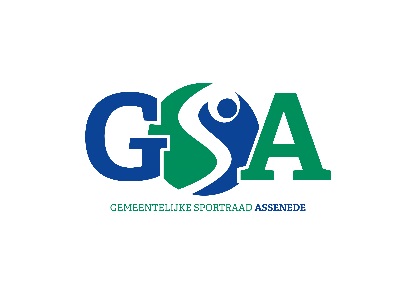   			  Aanvraagformulier SUP(S)PORTNaam vereniging :			 __________________________________________ Bankrekeningnummer vereniging: 	BE________________________________  vraagt een bijdrage voor een “sup(s)port” ter waarde van € 50,00 ( incl. BTW) voor: _________________________________________________________________________________ Datum en uur evenement:	 ___________________________________Plaats evenement:		 ____________________________________ De aanvraag moet ten laatste 1 maand (postdatum telt) voor het plaatsvinden van de activiteit gebeuren door dit formulier ingevuld terug te sturen naar: Secretaris GSA per mail:  info@gsassenede.beOf af te geven op het secretariaat van de Sportdienst, Kasteelstraat 1-3, 9960 AssenedeDe GSA heeft het recht om deze aanvraag te weigeren als de organisator van deze activiteit geen lid is van de GSA, de activiteit niet plaats vindt op het grondgebied Assenede en bij laattijdige aanvraag.Aanvragen voor een sup(s)port kunnen slechts één keer per jaar ingediend worden.  Alle aanvragen voor het bekomen van een wedstrijdbal worden besproken op de eerstvolgende vergadering van de Raad van Bestuur, welke binnen de tien dagen bevestiging of gemotiveerde afwijzing geeft.Aanvragen zonder gebruik te maken van dit formulier worden niet meer aanvaard.Naam aanvrager				_______________________________________ Correspondentieadres (evt. e-mailadres)	_______________________________________ Handtekening aanvrager			_______________________________________Voor akkoord, geldig voor uitbetalingVoorzitter GSA								Secretaris GSA